Wydawnictwo Dwie Siostry – zapowiedź wydawniczaPremiera: 23 sierpnia 2023„Raymie. Jedna za wszystkie, wszystkie za jedną“tekst: Kate DiCamillotłumaczenie: Maria Jaszczurowskaprojekt okładki: Ewa Stiasnyseria: „Seria z Poczwarką”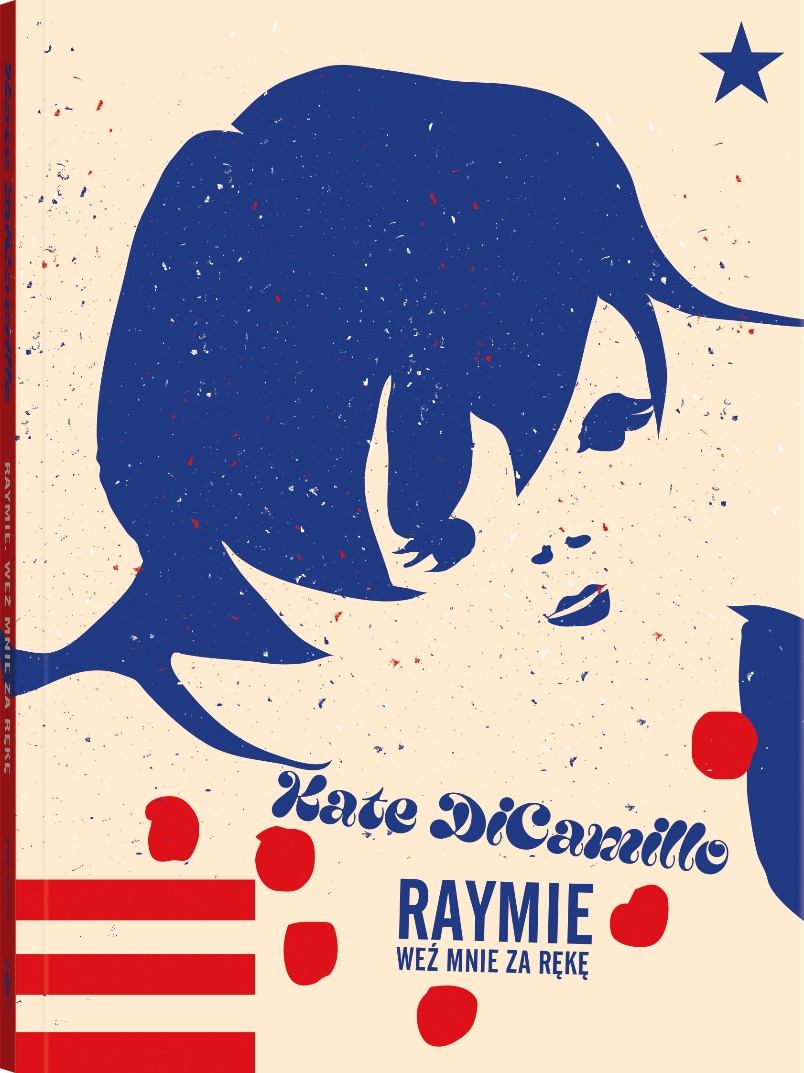 Przedział wiekowy: 10+ISBN: 978-83-8150-372-3Format: 14 x 19 cm Oprawa: miękka ze skrzydełkamiObjętość: 208 str.Termin wydania: 23 sierpnia 2023Cena: 44,90 zł (w tym 5% VAT)Co zrobić, kiedy świat staje na głowie? Zmienić go, oczywiście. A przynajmniej spróbować. Pierwsza część cyklu o przygodach trzech przyjaciółek z niewielkiego amerykańskiego miasteczka to pełna humoru dziewczyńska historia o determinacji, zaufaniu i odwadze.Co mogłoby połączyć wrażliwą Raymie, żyjącą w świecie fantazji Louisianę i zadziorną Beverly? Nic. Zupełnie nic. Poza konkursem na Małą Miss Wulkanizacji Centralnej Florydy.Każda z nich zgłasza się do niego z innego powodu: Raymie chce skłonić do powrotu ojca, który zostawił ją i mamę, Louisiana – zdobyć pieniądze dla siebie i babci i uniknąć pobytu w domu dziecka. Beverly natomiast zamierza storpedować całą imprezę. Wspólnie wymyślają różne mniej lub bardziej szalone przedsięwzięcia, i w świecie, w którym dorośli na różne sposoby zawiedli, stają się oparciem dla siebie nawzajem.„Raymie. Jedna za wszystkie, wszystkie za jedną” to realistyczna i przenikliwa psychologicznie powieść obyczajowa z dziecięcymi przygodami i emocjami na pierwszym planie i całkiem poważnymi problemami w tle. Została przełożona na 16 języków, a w 2016 roku otrzymała nominację do National Book Award for Young People's Literature. Kate DiCamillo (ur. 1964) – bestsellerowa amerykańska autorka literatury dla dzieci i młodzieży. Jej książki cieszą się ogromną popularnością czytelników – sprzedały się w 37 milionach egzemplarzy i zostały przełożone na kilkanaście języków. W Polsce ukazały się m.in. „Dzięki tobie Winn-Dixie”, „Dzielny Despero” i zekranizowany w 2022 roku „Tygrys się budzi”. Za swoją twórczość pisarka otrzymała wiele nagród, w tym prestiżowy Medal Newbery. Była też ambasadorką literatury młodzieżowej z inicjatywy Biblioteki Kongresu.Maria Jaszczurowska – tłumaczka literatury anglojęzycznej. Tłumaczy książki dla dzieci i młodzieży, powieści dla dorosłych oraz literaturę faktu – w tym publikacje popularnonaukowe. Pasjonuje się końmi i jeździectwem.Ewa Stiasny (ur. 1967) – absolwentka Akademii Sztuk Pięknych w Warszawie, dyplomowana konserwatorka starych druków i grafiki. Graficzka, ilustratorka i wydawczyni, współzałożycielka Wydawnictwa Dwie Siostry. Jej ilustracje wyróżniają się wyrazistym stylem pełnym spontaniczności i dowcipnej nonszalancji. Opracowała graficznie m.in. opowiadania Toona Tellegena i Zdenka Svěráka, jest także autorką projektu graficznego książki „Admirałowie wyobraźni”.